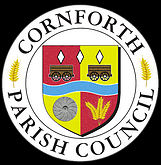 Purpose of the Annual Parish MeetingThe meeting acts as an annual democratic point of communication enabling the Parish Council to explain what it has been doing over the last year and providing an opportunity for the electors to have their say on anything they consider is important to the people of the Parish.Who can attend the meeting?The Annual Parish Meeting is a meeting of all the local government electors for the Parish, which the public are entitled to attend and participate in.Will I be able to ask questions and make suggestions?Yes, any registered elector may ask questions of the Council, which will usually be answered by the Chairperson, the Clerk to the Council, or a designated Councillor.An elector may also make suggestions and comment on anything relevant to the residents of CORNFORTH.AGENDA1	OPEN MEETING and Welcome2	RECEIVE the minutes of the Annual Parish Meeting held on 13th May 2022 for signature by the Chairman.3	ORGANISATION REPRESENTATIONSTo receive the Annual Report of the Parish Council and presentations from any other organisation who responds and attends this meeting.4	OPEN FORUMThis is an opportunity for parishioners on the Electoral Role for Cornforth to raise any matters of concern, ideas, and suggestions for improvements to the community of Cornforth.5	PROVISIONAL DATE OF THE NEXT ANNUAL PARISH MEETINGFriday 11th April 2025Close of meetingCouncillor Mr P. Metcalfe (Chairman, Cornforth Parish Council)28th March 2025